П Р И К А З   «24» сентября 2019 г.							№ 01-10/1281г. ЯкутскОб утверждении показателей системы оценки качества общего образования    в Республике Саха (Якутия)В целях формирования комплексной целостной системы оценки качества образования, включающей отслеживание результативности управленческих решений по оценке качества образования  приказываю:1. Утвердить  показатели системы  оценки качества общего образования в Республике Саха (Якутия) (приложение 1).2. Отделу общего образования Министерства образования и науки Республики Саха (Якутия) (Тен Л.Б.) совместно с ГБУ “Центр мониторинга качества образования” (Попова Н.Г.) обеспечить организацию мониторинга исполнения показателей системы  оценки качества общего образования в Республике Саха (Якутия). 3. Контроль  исполнениянастоящеговозложить на первого заместителя министра И.П.Любимову. 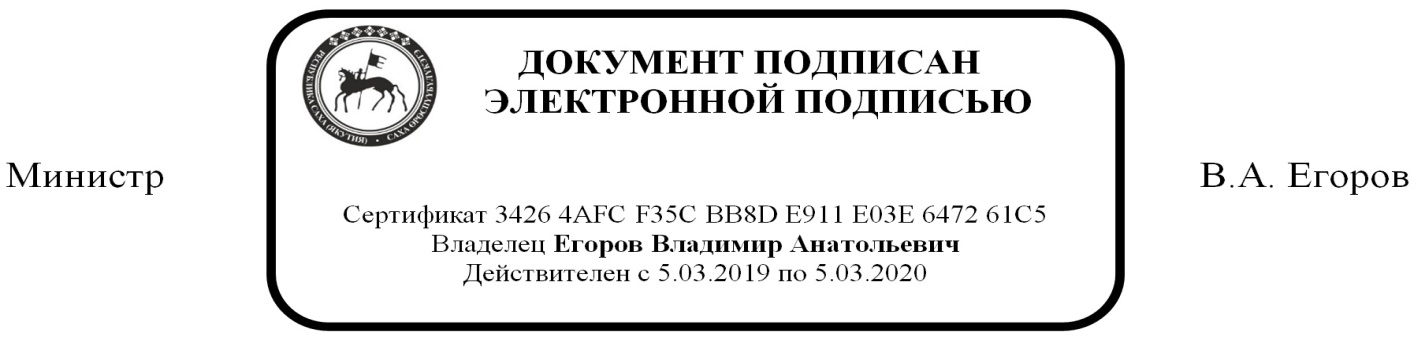 Абрамова Т.С., 8 (4112) 50-69-11Приложение 1.к приказу  Министерства образования и наукиРеспублики Саха (Якутия)от 24 сентября  2019 г. №01-10/1281-Показатели системы  оценки качества общего образования в Республике Саха (Якутия)Министерство
образования и науки
Республики Саха (Якутия)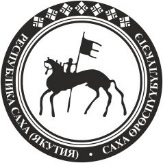 Саха Өрөспүүбүлүкэтин
Үөрэххэ уонна наукађаминистиэристибэтэ№Наименование показателяЕдиница измерения (значение показателя)Единица измерения (значение показателя)Единица измерения (значение показателя)1Сопоставимость результатов среднего значения ВПР и ОГЭ общеобразовательной организации (объективность)Соответствие – показатель умножается на 1Не соответствие – показатель умножается на 0,8Соответствие – показатель умножается на 1Не соответствие – показатель умножается на 0,8Соответствие – показатель умножается на 1Не соответствие – показатель умножается на 0,82Доля выпускников 9 классов, окончивших школу со справкамиОтсутствие выпускников со справками – 10 балловминус один балл за каждого выпускникаОтсутствие выпускников со справками – 10 балловминус один балл за каждого выпускникаОтсутствие выпускников со справками – 10 балловминус один балл за каждого выпускника3Доля выпускников 11 классов, окончивших школу со справкамиОтсутствие выпускников со справками – 10 балловминус один балл за каждого выпускникаОтсутствие выпускников со справками – 10 балловминус один балл за каждого выпускникаОтсутствие выпускников со справками – 10 балловминус один балл за каждого выпускника4Доля выпускников, не подтвердивших получение золотой медали100% подтверждение – 10 балловминус один балл за каждого выпускника100% подтверждение – 10 балловминус один балл за каждого выпускника100% подтверждение – 10 балловминус один балл за каждого выпускника5Доля поступивших в учреждения СПО после 9 класса от общего количества выпускников 9 класса Более 30% - 10 баллов, более 25 % - 7,5 баллов, более 20 % - 5 баллов, более 15 % - 2,5, баллов более 10% - 0 балловБолее 30% - 10 баллов, более 25 % - 7,5 баллов, более 20 % - 5 баллов, более 15 % - 2,5, баллов более 10% - 0 балловБолее 30% - 10 баллов, более 25 % - 7,5 баллов, более 20 % - 5 баллов, более 15 % - 2,5, баллов более 10% - 0 баллов6Доля поступивших в учреждения ВПО и СПО после 11 класса от общего количества выпускников 11 классаБолее 90% - 10 баллов, более 80 % - 7,5 баллов, более 70 % - 5 баллов, более 60 % - 2,5 баллов, 50%  и более - 2 балла, менее 50% - 0 балловБолее 90% - 10 баллов, более 80 % - 7,5 баллов, более 70 % - 5 баллов, более 60 % - 2,5 баллов, 50%  и более - 2 балла, менее 50% - 0 балловБолее 90% - 10 баллов, более 80 % - 7,5 баллов, более 70 % - 5 баллов, более 60 % - 2,5 баллов, 50%  и более - 2 балла, менее 50% - 0 баллов7Доля детей, стоящих на учете в КДН и совершивших правонарушения по отношению к общей численности обучающихся100% не совершивших правонарушения – 10 баллов.минус один балл за каждого обучающегося, стоящего на учете в КДН и совершившего правонарушение100% не совершивших правонарушения – 10 баллов.минус один балл за каждого обучающегося, стоящего на учете в КДН и совершившего правонарушение100% не совершивших правонарушения – 10 баллов.минус один балл за каждого обучающегося, стоящего на учете в КДН и совершившего правонарушение8Доля детей, сдавших нормы ГТО от общей численности обучающихсяБолее 90% - 10 баллов, более 80 % - 7,5 баллов, более 70 % - 5 баллов, более 60 % - 2,5 баллов, 50%  и более - 2 балла, менее 50% - 0 балловБолее 90% - 10 баллов, более 80 % - 7,5 баллов, более 70 % - 5 баллов, более 60 % - 2,5 баллов, 50%  и более - 2 балла, менее 50% - 0 балловБолее 90% - 10 баллов, более 80 % - 7,5 баллов, более 70 % - 5 баллов, более 60 % - 2,5 баллов, 50%  и более - 2 балла, менее 50% - 0 баллов9Численность выпускников, получивших 100 баллов по итогам ЕГЭпо 10 баллов за каждого обучающегосяпо 10 баллов за каждого обучающегосяпо 10 баллов за каждого обучающегося10Численность участников Международных олимпиад по 10 баллов за каждого участника20 баллов – за призерапо 10 баллов за каждого участника20 баллов – за призерапо 10 баллов за каждого участника20 баллов – за призера11Доля выпускников 11 классов набравших по трем предметам на ЕГЭ:группа 1группа 2группа 311240 и выше баллов57,51011от 210 до 239 баллов2,557,511от 180 до 209 баллов02,5511от 150 до 179 баллов002,511от 120 до 149-5- 2,5011от 90 до 119-7,5-5-2,512Количество призеров и победителей этапов Всероссийской олимпиады школьников (ВсОШ) (начисляется на каждого обучающегося)12муниципальный этап02,5512региональный этап2,557,512заключительный этап57,51013Количество призеров и победителей этапов олимпиад, включенных в перечень официальных мероприятий Минпросвещения (начисляется на каждого обучающегося)13муниципальный этап02,5513региональный этап2,557,513заключительный этап57,51014Количество лауреатов и дипломантов научно-практических конференций, включенных в перечень официальных мероприятий Минпросвещения (начисляется на каждого обучающегося)14муниципальный этап02,5514региональный этап2,557,514заключительный этап57,51015Количество призеров и победителей программы ранней профориентации и основ профессиональной подготовки WorldSkills -юниоры15муниципальный этап02,5515региональный этап2,557,515заключительный этап57,510